Comunicato Ufficiale N°52 del 15 Marzo 2019COMUNICAZIONI DELLA DELEGAZIONE PROVINCIALEVariazioni garaUNDER 17Girone CLa gara Vis Borgo Nuovo- Cus Palermo del 16/03/2019 si giocherà il 27/03/2019 alle ore 17:00.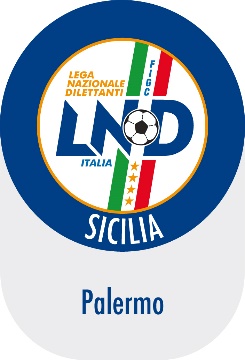 ORARIO UFFICI DELEGAZIONE PROVINCIALE                		Mattina      PomeriggioLunedì 	          9.00 – 13.00      15.00 – 17.00Martedì 	          9.00 – 13.00       CHIUSIMercoledì                 9.00 –  13.00 	15.00 – 17.00Giovedì 	          9.00 – 13.00    	 CHIUSI Venerdì 	          9.00 – 13.00        15.00 – 17.00Sabato 	                 CHIUSURA  TOTALEPubblicato ed  affisso  all’Albo  della  Delegazione Provinciale  di  Palermo 15 marzo  2019                                                                                                          Via Orazio Siino s.n.c., 90010 FICARAZZI – PA 					                        Indirizzo Internet: www.lnd.it – www.figcpalermo.it           					 TEL: 091 6880834 FAX: 091 6891466  e-mail: del.palermo@lnd.itIl SegretarioAndrea Giarrusso                           Il Delegato                        Fabio Cardella